ИзвещениеО несостоявшихся торгах г.Елабуга			15.08.2022г.                АО  «Елабужское предприятие тепловых сетей», именуемое в дальнейшем Заказчик, в лице исполнительного директора-главного инженера Проскина С.В., действующего на основании Доверенности, сообщает о несостоявшихся торгах –  №32211604177   Осуществить закупку у единственного поставщика На выполнение работ строительство тепловой сети.Участок от УТ-8 до ж/д 4-5-6 г.Елабуга на условиях заявленных в конкурентном листе№32211604177 для нужд АО «Елабужское ПТС»Исполнительный  директор-Главный инженер                                                      С.В.ПроскинИсп.Л.Н.НикитинаТел.5-20-02«Алабуга җылылыкчелтәре предприятиесе»АКЦИОНЕРЛЫК җәМГЫЯТЕ423600, ТР, Алабуга шәhәреИнтернационал ур., 9Ател. (85557) 5-20-00факс (85557) 5-20-02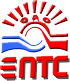 АКЦИОНЕРНОЕ ОБЩЕСТВО«Елабужское предприятиетепловых сетей»423600, РТ, г. ЕлабугаУл. Интернациональная, 9Ател. (85557) 5-20-00факс (85557) 5-20-02